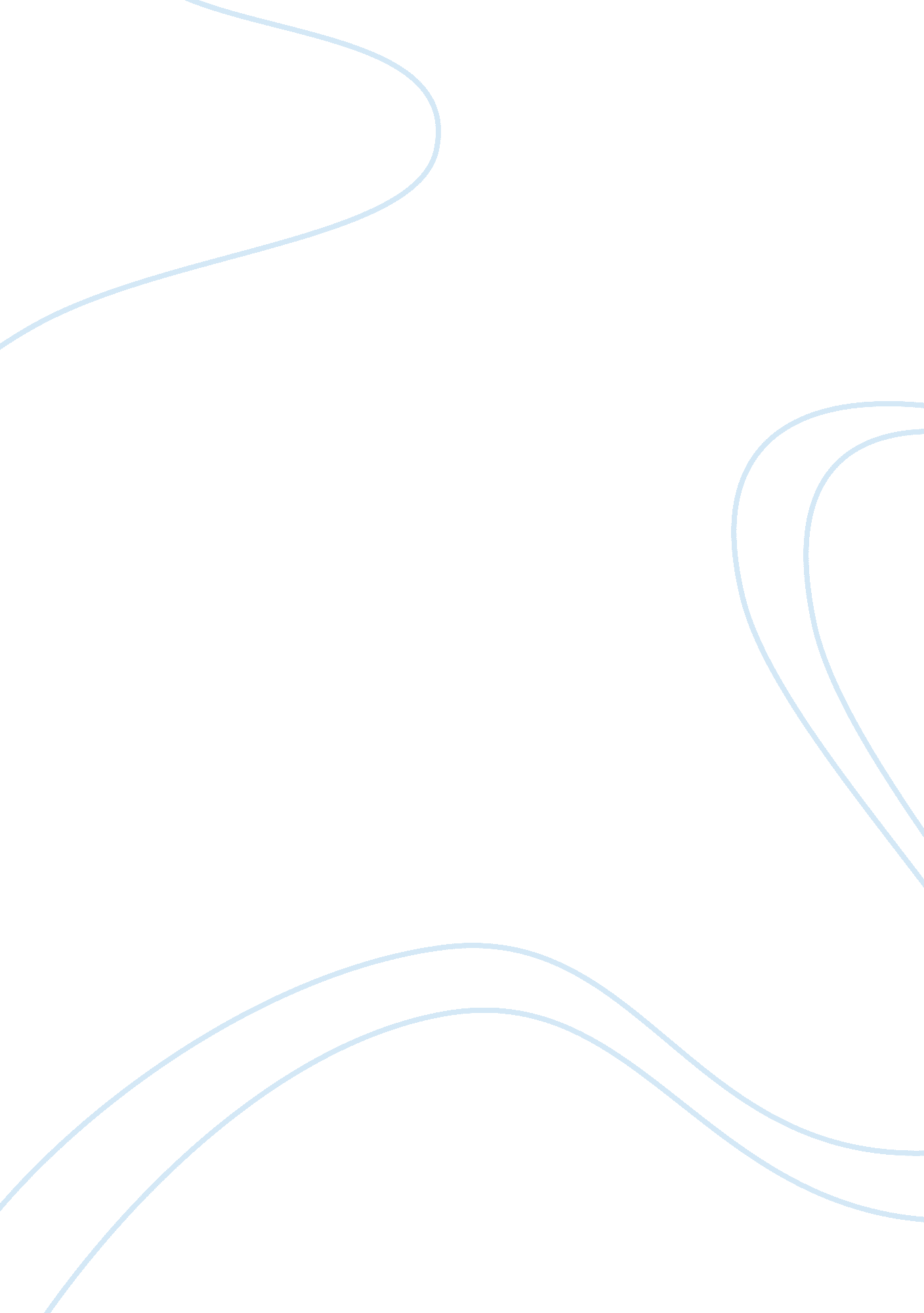 Example of convert my sources to apa format biographyDesign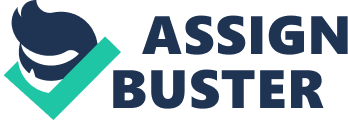 Works cited United States Green Building Council. (2009). LEED 2009 for Schools, New Construction and Major Renovations. 
US Green Building Council. (2002). LEED: Leadership in Energy and Environmental Design Green Building Rating System Version 2. 1. 
Dixon, W. (2010). LEED (Ledearship in Energy and Environmental Design). 
World Interior Design Network. (2010, October 11). UC Davis houses world's " greenest" winery, brewery and foods facility. 
Auerbach, E. (2011, February 22). An Overview of LEED - Its Costs, Benefits, and Components. 
Bailey, P. (2010, December 27). UC Davis winery, brewery facility certified LEED Platinum for environmental excellence. 
Bailey, P. (2011, January 28). UC Davis toasts new sustainable winery, brewery and foods complex. 
Blueberry Lane. LEED Platinum Certification. 
David, S. (2010). Projecting Building Maintenance Costs. Facility Dynamics Engineering. 
Diaz, K. (2008). Building Construction 101. Zobel Publishing Inc. 
Fox, R. (2010). An Inconvenient Value. 
Green Building Certification Institute. (2009). Building Design + Construction Registration and Certification Fees. 
Kats, G., Alevantis, L., Berman, A., Mills, E., Perlman, J. (2003). The Cost and Financial Benefits of Green Buildings: A Report to California's Susatainable Building Task Force. Sustainable Building Task Force. 
Krop, C., Carroll, S., Rivera, C. (2012). Trends in California Higher Education. California Education Roundtable and The Alfred Sloan Foundation. 
Lane, H. UC Davis Brewery, Wine and Food. 
Lopez. (2009). Construction and Maintenance of Eco-friendly Buildings. Journal of Engineering. 
Miller, N. G., Pogue, D. (2009). Green Buildings and Productivity. Journal of Sustainable Real Estate. 
The United States Green Building Council. Ledearship in Enery and Enviromental Design LEED. Appalachian Energy. 